APSTIPRINU: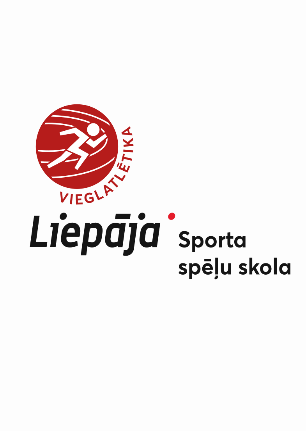 Liepājas Sporta spēļu skolas direktors ...........................................................                                                                                                                                G.KikučsLiepājā, 19.12.2022.LIEPĀJAS SSS SLĒGTĀS DAUDZCĪŅAS           SACENSĪBAS U16, U18, U20 vecuma grupāmN O L I K U M SMērķis un uzdevumiPopularizēt un attīstīt vieglatlētiku Liepājā;Veicināt sportistu rezultātu izaugsmi;Pārbaudīt mācību-treniņu darba rezultātus.Sacensību vadība un organizācijaSacensības organizē un vada Liepājas Sporta spēļu skolas vieglatlētikas nodaļa.Galvenais tiesnesis- Mārtiņš Rūgums mob.tel.28386765 Sekretāre- Sigita Kristvalde, mob.tel.20224783Sacensību vieta un laiksSacensības notiks Liepājas Olimpiskā Centra Vieglatlētikas manēžā, Brīvības ielā 55, Liepājā 2022.gada 28.decembrī, plkst.11.30.Dalībnieki DaudzcīņaLiepājas SSS sportisti:U16 – 2008-2009.g. dzimušie zēni un meitenesU18 – 2006-2007.g. dzimušie jaunieši un jaunietesU20 - 2004-2005.g. dzimušie juniori un junioresUz sacensībām aicināti dalībnieki no Liepājas novada un Kurzemes reģiona sporta skolām VērtēšanaUzvarētājus nosaka atbilstoši pēc World Athletics vieglatlētikas sacensību noteikumiem. Sacensībās AIZLIEGTS piedalīties Latvijas izlases formās. Uz apbalvošanu dalībniekiem jāierodas sporta tērpā.Dalībniekam izdotajam sacensību numuram ir jābūt kārtīgi piestiprinātam (četros stūros), numuram nedrīkst būt apgrieztas vai nolocītas malas. Ja šie nosacījumi nav izpildīti, tad dalībnieks netiek pielaists pie starta.Apbalvošana.Tiek apbalvotas pirmās sešas vietas.1.-3. vietas ieguvēji tiek apbalvoti ar medaļām4.-6. vietas ieguvēji tiek apbalvoti ar diplomiem.PieteikumiPieteikšanā sacensībām LVS mājaslapā www.athletics.lv līdz 2022. gada 25. decembrim plkst. 22:00. 